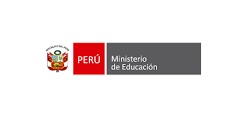 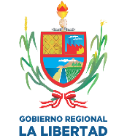 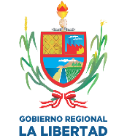 “Año de la unidad, la paz y el desarrollo”EL QUE SUSCRIBE, MG. YLIANA GILMA FATIMA ALVARADO CASTILLO DIRECTORA DE LA UNIDAD DE GESTIÓN EDUCATIVA LOCAL GRAN CHIMÚ, DISTRITO DE CASCAS, REGION LA LIBERTAD, OTORGA LO SIGUIENTE;CONSTANCIA DE FUNCIONAMIENTOPOR MEDIO DEL PRESENTE, EL QUE SUSCRIBE, DEHA CONSTANCIA QUE LA INSTITUCION EDUCATIVA N° ………….., CON CODIGO DE LOCAL ………….., Y CODIGO MODULAR N° ……………….; ESTA UBICADA EN EL CASERIO DE ……………………………., DISTRITO DE …………………….., PROVINCIA DE GRAN CHIMU, REGION LA LIBERTAD,  VIENE FUNCIONANDO DESDE EL AÑO ………… CONFORME LO INDICA LA RESOLUCION DIRECTORAL N° ………….. DE FECHA …… DE ……………………… DE ………………..   EL AREA QUE OCUPA LA REFERIDA INSTITUCION EDUCATIVA ES DE ……………………………….. M2, CUYA LOTIZACION URBANA SE ENCUENTRA INSCRITA EN LA PARTIDA N° …………………… DE LA OFICNA REGISTRAL DE TRUJILLO-SUNARP.LA REFERIDA INSTITUCION EDUCATIVA CUENTA CON UNA CONSTANCIA DE POSESION DE FECHA  …………………… DE …………………… DEL AÑO ………….., EXPEDIDO POR LA MUNICIPALIDAD DE GRAN CHIMU QUE ACREDITA EL DERECHO DE POSESION A FAVOR DE LA INSTITUCIONAL EDUCATIVA Nº ……………… DE ……………………..SE EXPIDE LA PRESENTE CONSTANCIA, A SOLICITUD DE LA DIRECCION DE SANEAMIENTO FISICO LEGAL Y REGISTRO INMOBILIARIO-DISAFIL DEL MINISTERIO DE EDUCACION.SE EXPIDE LA PRESENTE A PETICIÓN DE LA INTERESADA PARA LOS FINES QUE ESTIME PERTINENTECASCAS, ……..DE …………….. DEL 2023